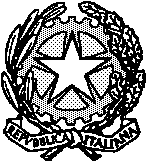 Procura della Repubblica di Biellapresso il Tribunale Ordinario 4f) art.-186-comma-1-e-2-lett.-c-notturno, con incidente (aggravante c. 2bis ritenuta prevalente)  (tasso alcolemico superiore  g/l )PENA IN CASO DI PATTEGGIAMENTO ENTRO LA NOTIFICA DEL DECRETO DI CITAZIONE A GIUDIZIOp.b. euro 1800,00 di ammenda e mesi sette e 15 giorni di arresto, aumentata per l’aggravante di cui all’art 186 c. 2bis D.Lvo  nr. 285 ed art 63 c. 4° c.p. ad euro 3600,00 e anni 1 e mesi 3 di arresto, ridotta ex   art.   444   c.p.p.   alla  pena   finale   di  euro 2400,00   di   ammenda  e mesi 10 di   arresto.Sanzione amministrativa accessoria: revoca patente di guida e confisca del veicolo se di proprietà del contravventore.PENA IN CASO DI PATTEGGIAMENTO DOPO LA NOTIFICA DEL DECRETO DI CITAZIONE A GIUDIZIOp.b. euro 3600,00 di ammenda e mesi 9 di arresto, aumentata per l’aggravante di cui all’art 186 c. 2bis D.Lvo  nr. 285 ed art 63 c. 4° c.p. ad euro 7200,00 e anni 1 e mesi 6 di arresto, ridotta ex art. 444 c.p.p. alla   pena   finale   di   euro  4800,00   di   ammenda  e anni 1 di arrestoSanzione amministrativa accessoria: revoca patente di guida e confisca del veicolo se di proprietà del contravventore 